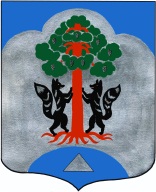                                             АДМИНИСТРАЦИЯ                    МО СОСНОВСКОЕ СЕЛЬСКОЕ ПОСЕЛЕНИЕ                  МО ПРИОЗЕРСКИЙ МУНИЦПАЛЬНЫЙ РАЙОН                                     ЛЕНИНГРАДСКОЙ ОБЛАСТИПостановлениеОт  04 сентября 2017  года  №  514О внесении изменений в постановлениеадминистрации от 20 октября 2015 года№ 711 « Об утверждении    краткосрочногомуниципального плана реализацииРегиональной программы капитальногоремонта общего имущества в многоквартирныхдомах  МО Сосновское сельское поселениеМО Приозерский муниципальный районЛенинградской области на 2016год»Во исполнение части 7 статьи 168 Жилищного кодекса Российской Федерации, областного закона от 29 ноября 2013 года № 82-оз  «Об отдельных вопросах организации и проведения капитального ремонта общего имущества в многоквартирных домах, расположенных на территории Ленинградской области», в соответствии с пунктами  4,6 и 10 «Порядка разработки и утверждения краткосрочных планов реализации Региональной программы капитального ремонта общего имущества в многоквартирных домах, расположенных на территории Ленинградской области, на 2014 – 2043 годы», утверждённого постановлением Правительства Ленинградской области  от 30 мая 2014 года № 218, администрация МО Сосновское сельское поселение МО Приозерский муниципальный район Ленинградской области  ПОСТАНОВЛЯЕТ:1.Внести изменения в  краткосрочный муниципальный  план реализации программы капитального ремонта в многоквартирных домах, расположенных на территории муниципального образования Сосновское сельское поселение  на 2016г. (Приложение 1).   2.Специалисту администрации Заветному С.В.  краткосрочный муниципальный план реализации программы капитального ремонта в срок до 06.09.2017 года направить  в комитет по жилищно-коммунальному хозяйству и транспорту Ленинградской области.3.Постановление вступает в силу со дня опубликования.4 Опубликовать настоящее постановление в средствах массовой информации.5 Контроль за исполнением настоящего постановления оставляю за собой.Глава администрации МОСосновское сельское поселение:                                 С.М.Минич